2022 Ovid videosPhaethon video (1).mp4 Isaac Lam, 6th grade, Phaethon, 6:11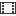 https://www.dropbox.com/s/boffpmt3g0szyy2/OVID_VIDEO_FINAL.mp4?dl=0 12th grade ancient Greek class video, all stories, 10:00Liam Kenney, 7th grade, The Flood, 2:18https://www.youtube.com/watch?v=8w-8CgbI1Bo&ab_channel=SenorLambchops Andrew Lam, 8th grade, Pyramus and Thisbe, 5:11IMG_1386.MOV  Jack Erbeck, 6th grade, Cadmus, 2:59https://www.youtube.com/watch?v=X_ubMsdoHnM&ab_channel=FQPVR6 Sofia Pancheri, 6th grade, Glaucus, 7:58https://www.youtube.com/watch?v=v3igu4m4Eaw&ab_channel=Hana Hana Conte, 9th grade, Orpheus, 5:11 Samuel Krulcik, 6th grade, Daphne, 3:36https://youtu.be/2xp_VTrgOxc Alejandro Sharp, 6th grade, Erysichthon, 4:31https://youtu.be/oV-ICxeqIZ0 Danny Beyerbach, 8th grade, Orpheus, 3:24